\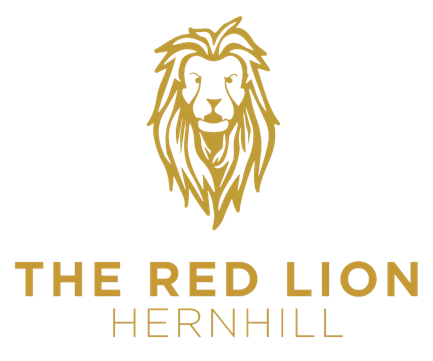 SUNDAY MENUHomemade focaccia with smoked sea salt butter £3 - Mixed olives £3 STARTERSPrawn cocktail with buttered brown bread £8.5Baked rainbow trout, sauce gribiche, lump fish roe, rosemary sea herbs and crispy sourdough £9.5Pulled lamb croquettes, smoked tomato & mint mayo, piccalilli and crispy bacon £8.5Teriyaki glazed buckwheat and kidney bean bites, sticky lemon and cashew rice,chili and spring onion (vg) £8.5Smoked red pepper soup with homemade focaccia (vg) £7.5SUNDAY ROASTRoast sirloin of beef £19.5 - Roast chicken £17.5 - Roast leg of lamb £22 - Mixed roast £22Pan fried seabass with lobster & dill cream sauce £18.5Nut roast, vegetable gravy (v) (n) vegan without Yorkshire £14.50All the above are served with rosemary roast potatoes, seasonal vegetables, gravy and a Yorkshire puddingExtrasCauliflower cheese (gf) £4. - Yorkshire. Pudding £1 - Seasonal vegetables £3.5Roast potatoes £3.5 - Stuffing £2.5 - Gravy £1MAINSHouse double stack beef burger, smoked bacon, American & Swiss cheese,mustard burger sauce, gherkins and chips £16Crispy buttermilk chicken burger, smoked bacon, Swiss cheese, garlic mayo, chips £16Spicy bean burger, lettuce, beef tomato, garlic mayo, mango chutney, chips (v) £15.5DESSERTSChocolate brownie, honeycomb crumb and vanilla ice cream (gf) (n) £7.5Apple tart with nut crumb and custard & berry sauce (vg) (n)£8Basque cheesecake with blueberry compote, vanilla & cardamon cream £8Sticky toffee pudding with clotted cream and butterscotch sauce £8Canterbury cheese makers cheeseboard, Elilis goat’s cheese, Ashmore farmhouse,Kentish blue, Boyers smoked brie, fig chutney, crackers and celery £11.5Ice cream selection available, please ask for flavours £2 per scoop CHILDREN'S MENU up to 14years oldChicken nuggets chips & peas £6.5Battered cod fingers, chips & peas £7.5Beef burger, American cheese and chips £9.5Roast sirloin of beef £9.5 - Roast chicken £9.5 - Roast leg of lamb £9.5